Поротова Аксинья ИвановнаОбщетерриториальный избирательный округчлен фракции Всероссийской политической партии «Единая Россия»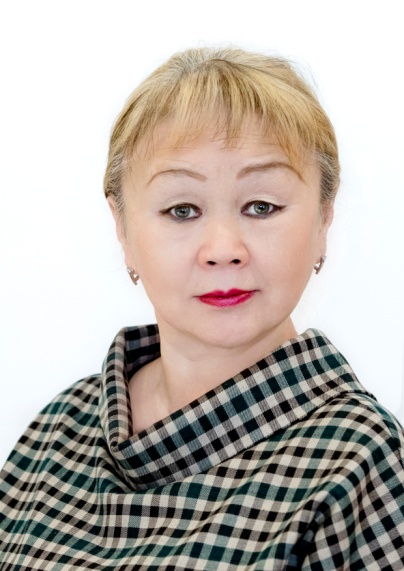 Официальная фотографияВходит в состав постоянных комиссий:—  по вопросам содействия прав КМНС и защите прав гражданДата и место рождения: 21 июля 1962 года, п. Хета, Хатангского районаОбразование: среднее специальное. 1980г. - ПТУ №97 г. Ленинграда, малярТрудовая деятельность:2003 г. - настоящее время - индивидуальный предприниматель, глава крестьянского (фермерского) хозяйства, мастерская «Мукустур».9 сентября 2018 года избрана депутатом Таймырского Долгано-Ненецкого районного Совета депутатов четвертого созыва.